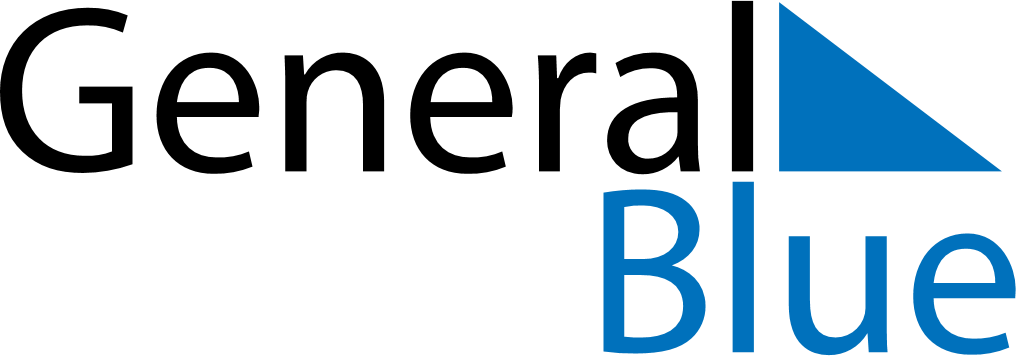 2019 – Q2Kenya  2019 – Q2Kenya  2019 – Q2Kenya  2019 – Q2Kenya  2019 – Q2Kenya  AprilAprilAprilAprilAprilAprilAprilSUNMONTUEWEDTHUFRISAT123456789101112131415161718192021222324252627282930MayMayMayMayMayMayMaySUNMONTUEWEDTHUFRISAT12345678910111213141516171819202122232425262728293031JuneJuneJuneJuneJuneJuneJuneSUNMONTUEWEDTHUFRISAT123456789101112131415161718192021222324252627282930Apr 19: Good FridayApr 21: Easter SundayApr 22: Easter MondayMay 1: Labour DayJun 1: Madaraka DayJun 4: End of Ramadan (Eid al-Fitr)